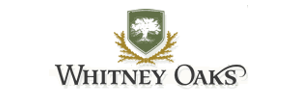 NOTICE OF WORK                     PG&E PROJECTIf your front yard has recently been spray painted and or has numerous colored flags throughout the yard; we have been informed that PG&E will begin repairs on Thursday, March 5th and finish up Monday/Tuesday next week, March 9th & 10th. 
PG&E will be replacing the "gas tee". The replacement typically requires digging within the landscaping a small diameter hole, at the most 18”.  Residents who are affected were notified by PG&G with a recent mailer. WORK IS SCHEUDLED FOR THE FOLLOWING DATES: March 5th, 9th &10th***If You have questions please contact Michael Paustian with PGE (530)782-2558.